訓練実施結果報告書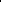 